Zajecia Rozwijajace kreatywność Zakładamy ogródek – hodowla fasoli lub grochu Przygotuj słoik gazik,fasolę lub groch , gumkę recepturkę  oraz troche wody  tak jak na obrazku Obserwuj co dzieje się . Zadanie dla chetnych .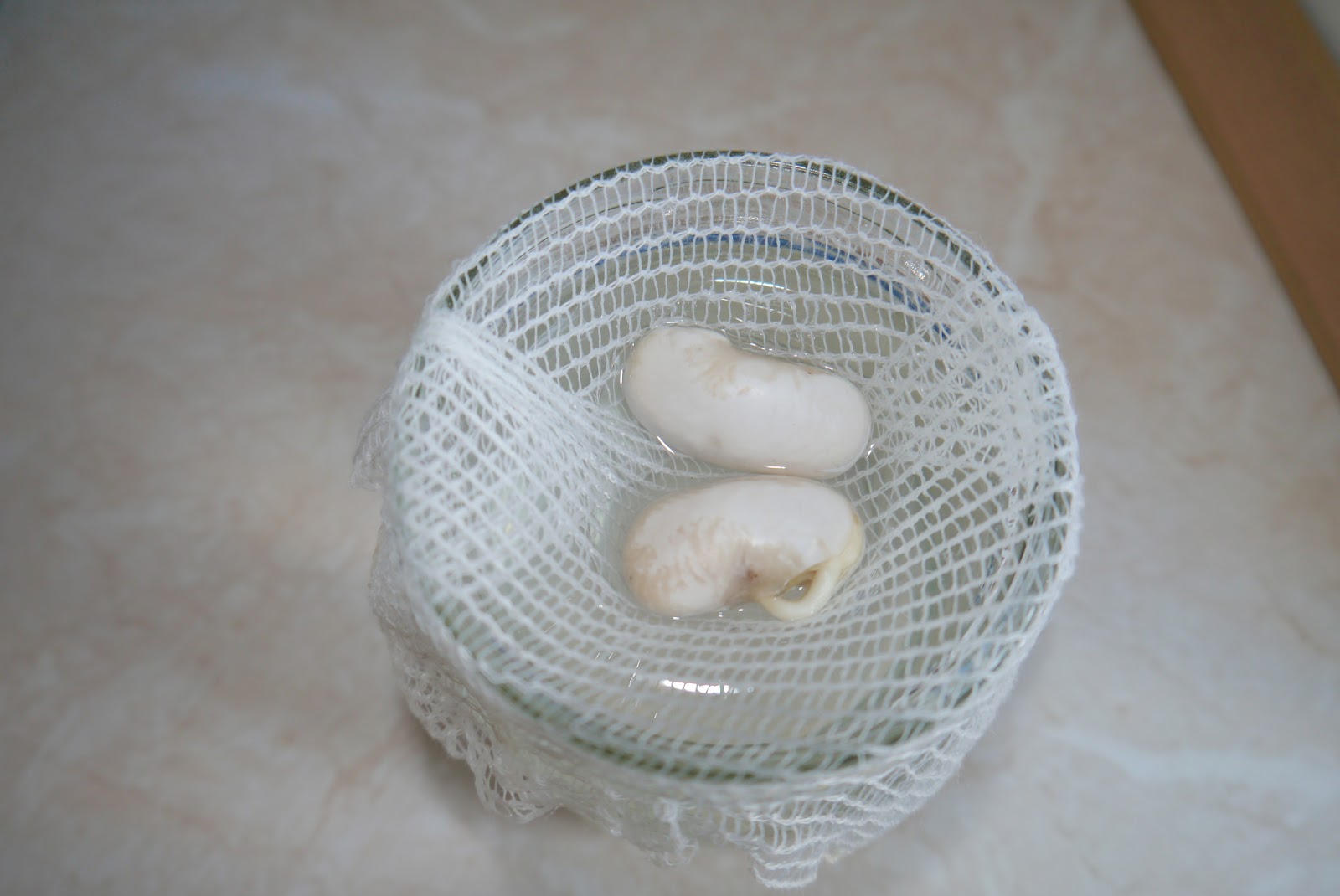 